We are ready......Apple Crumble Tart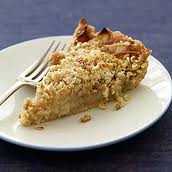 Ingredients – Serves 5Pastry 			Filling				Crumble topping	Plain flour 	80g	Baking apples,	  320g (2 large)	Plain flour		60g (2 tablespoons)Wholemeal flour	25g	peeled and cored		Wholemeal flour		30g (1½ tablespoons)Soft margarine 	50g					Margarine 		20gWater 		25ml					Soft dark brown sugar 	40gMethod1. 	Make the pastry by sifting the flour into a large bowl. Rub in the margarine until it forms a soft breadcrumb texture. Add enough cold water to make the crumb mixture come together to form a firm dough. Cover and refrigerate for 30 minutes.2. 	Preheat the oven to 190°C/375°F/gas mark 5.3. 	Flour the work surface and roll out the pastry to the size required to line a tart tin. Line the tin with the pastry, crimp the edges and bake blind with baking beans in the oven for 20 minutes. Remove the beans and return to the oven for a further 5 minutes. Leave the oven on at the same temperature.4. 	Wash and slices the apples. Cover the pastry base with the sliced apples.5. 	To make the crumble, rub the margarine, into the flour until you have fine breadcrumbs, add the sugar then sprinkle the crumble mixture over the apples.6. 	Bake in the oven for approximately 25 minutes or until golden.